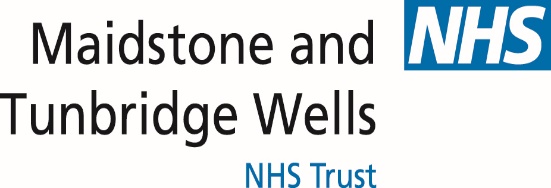 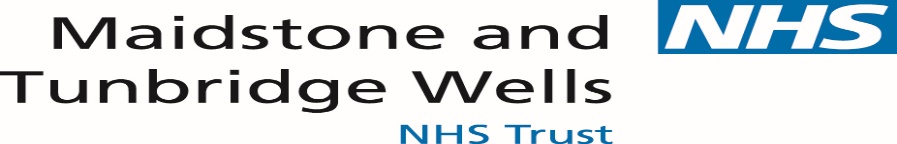 Hospital PassportFor people with learning disabilities coming into hospitalMy name is: If I have to go to hospital this book needs to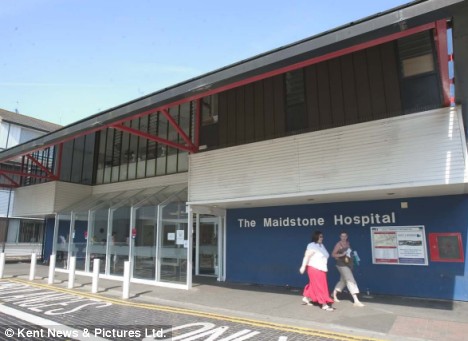 go with me, it gives hospital staff importantinformation about me.It needs to hang on the end of my bed and acopy should be put in my notes.This passport belongs to me. Please return it when I am discharged.Nursing and medical staff please look at my passportbefore you do any interventions with me.Things you must know about meThings that are important to meMy likes and dislikes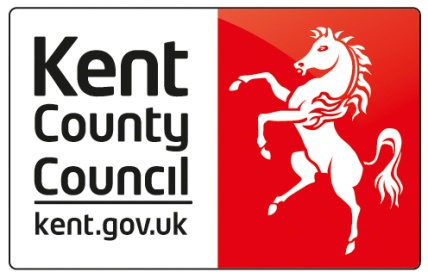 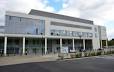 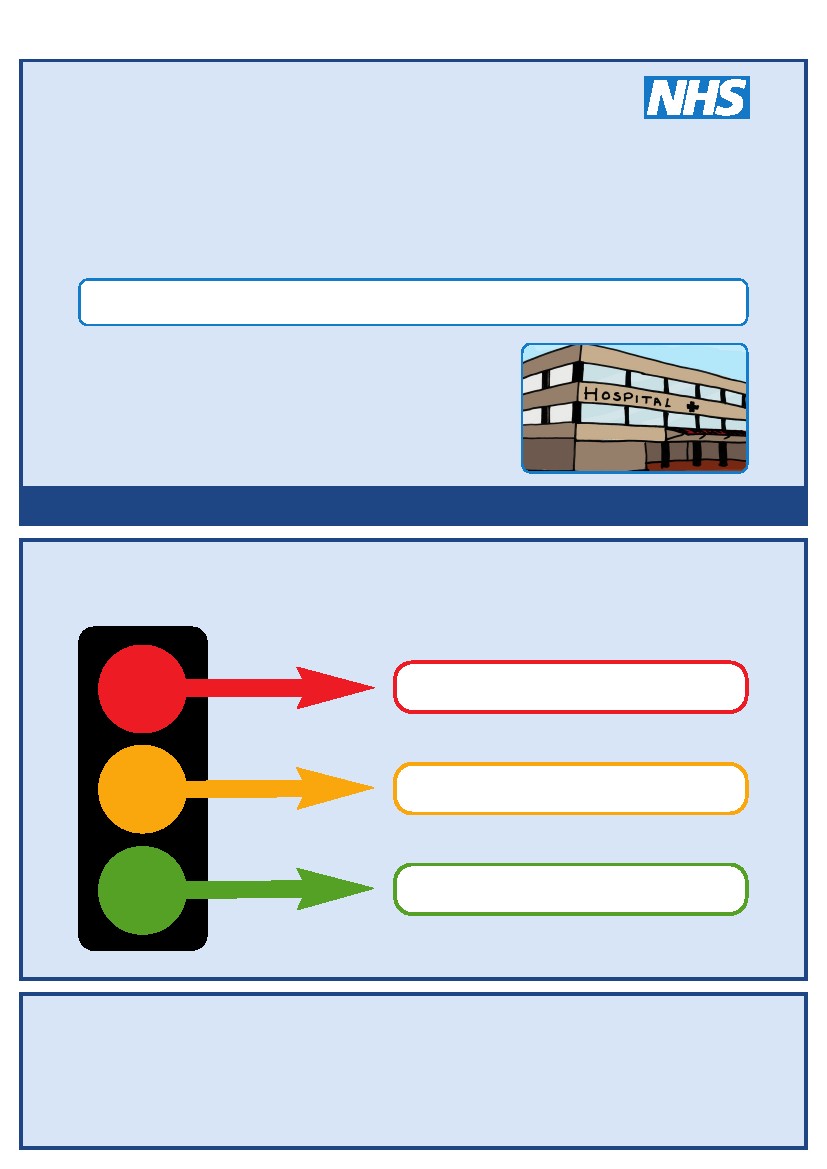 Things you must know about meLikes to be known as:                 NHS number:               Date of Birth:              Address:       Tel NoHow I communicate/What language I speak:Family contact person, carer or other support:Relationship e.g. Mum, Dad, Home Manager, Support Worker:Address:        Tel No:        My support needs and who gives me the most support:My carer speaks:Date completed       			 By 1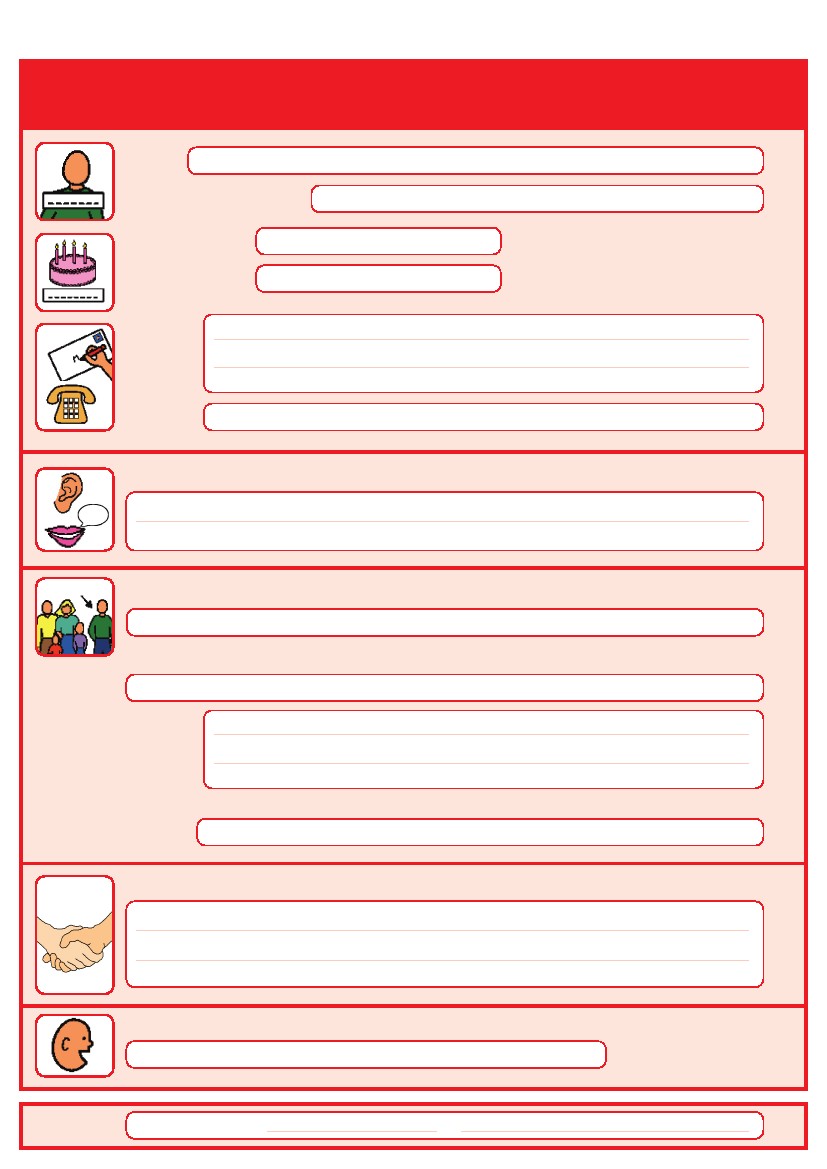 Things you must know about meReligion:       Religious/Spiritual needs:Ethnicity:          GP:      Address:         Allergies:Medical Interventions – how to take my blood, give injections, BP etc.  Heart -  No problems reported.Risk of choking, Dysphagia (eating, drinking and swallowing):Date completed By 2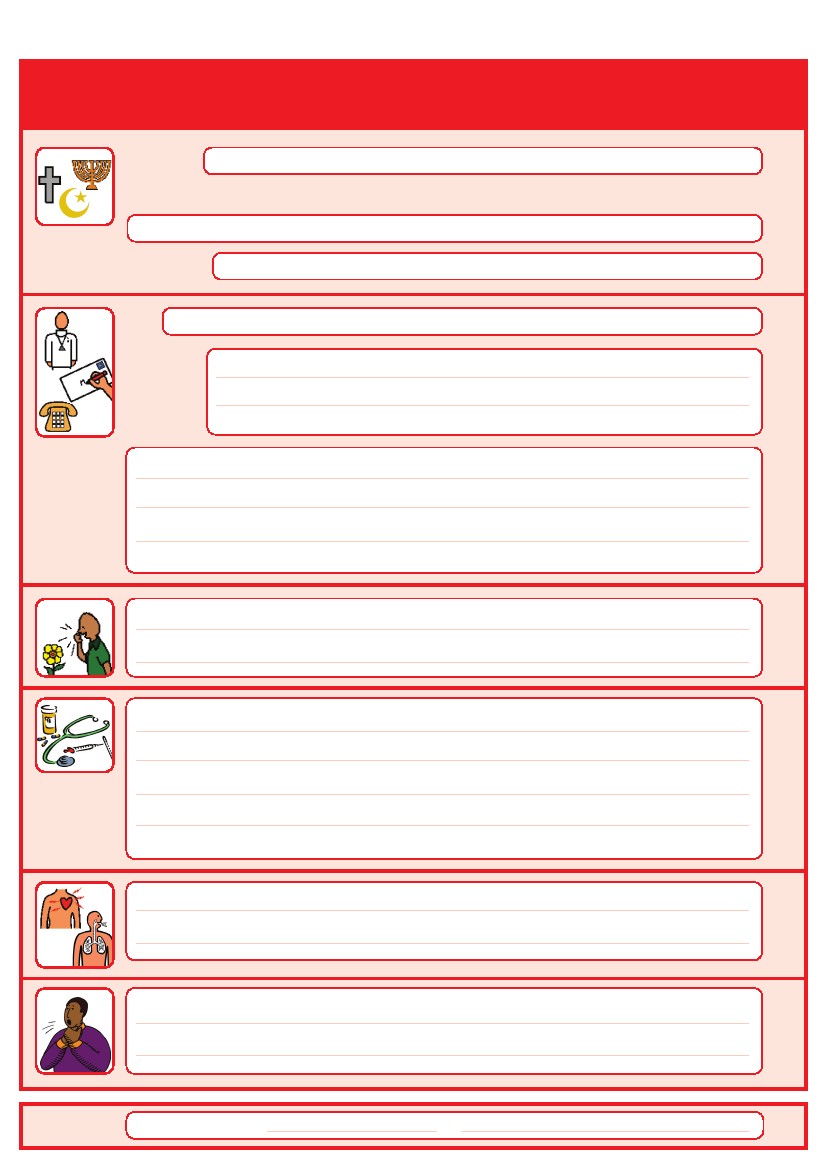 Things you must know about meCurrent medication:THIS MEDICATION MAY BE SUBJECT TO CHANGE, IT WAS CORRECT AT THE DATE OF COMPLETION. My medical history and treatment plan:What to do if I am anxious:Date completed  					By    3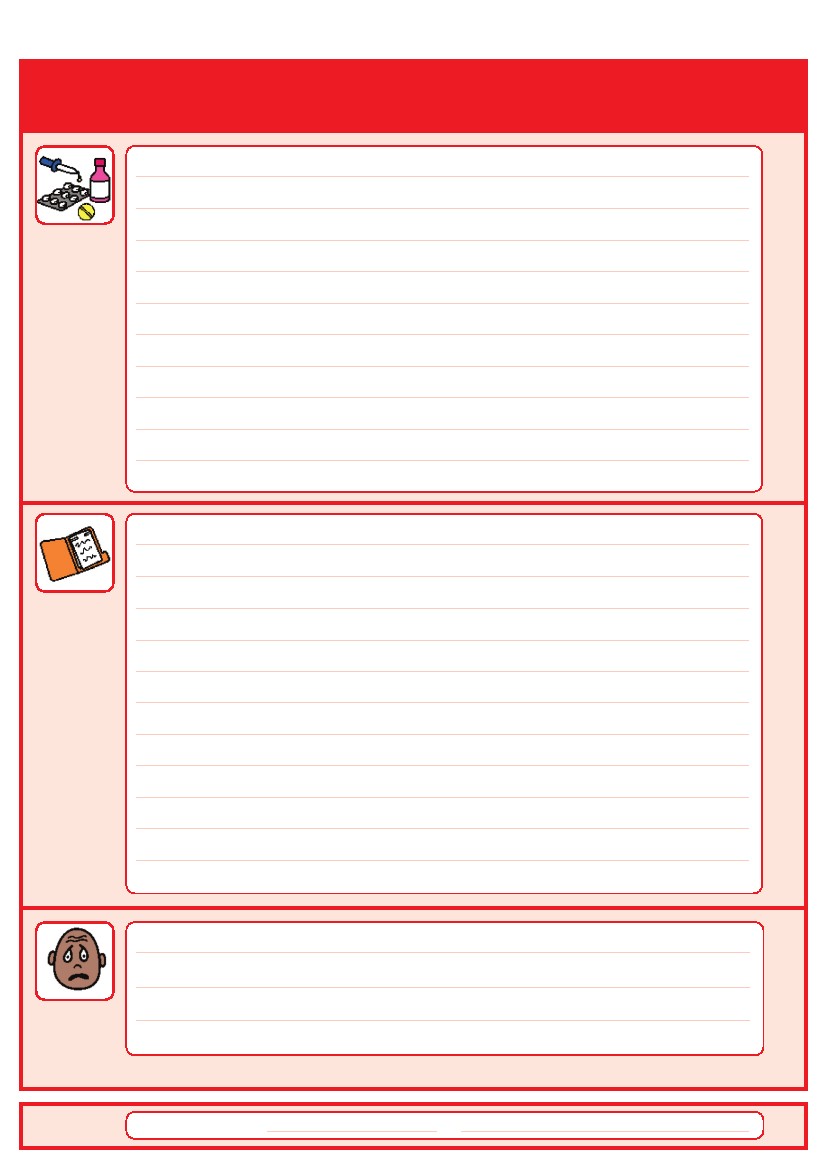 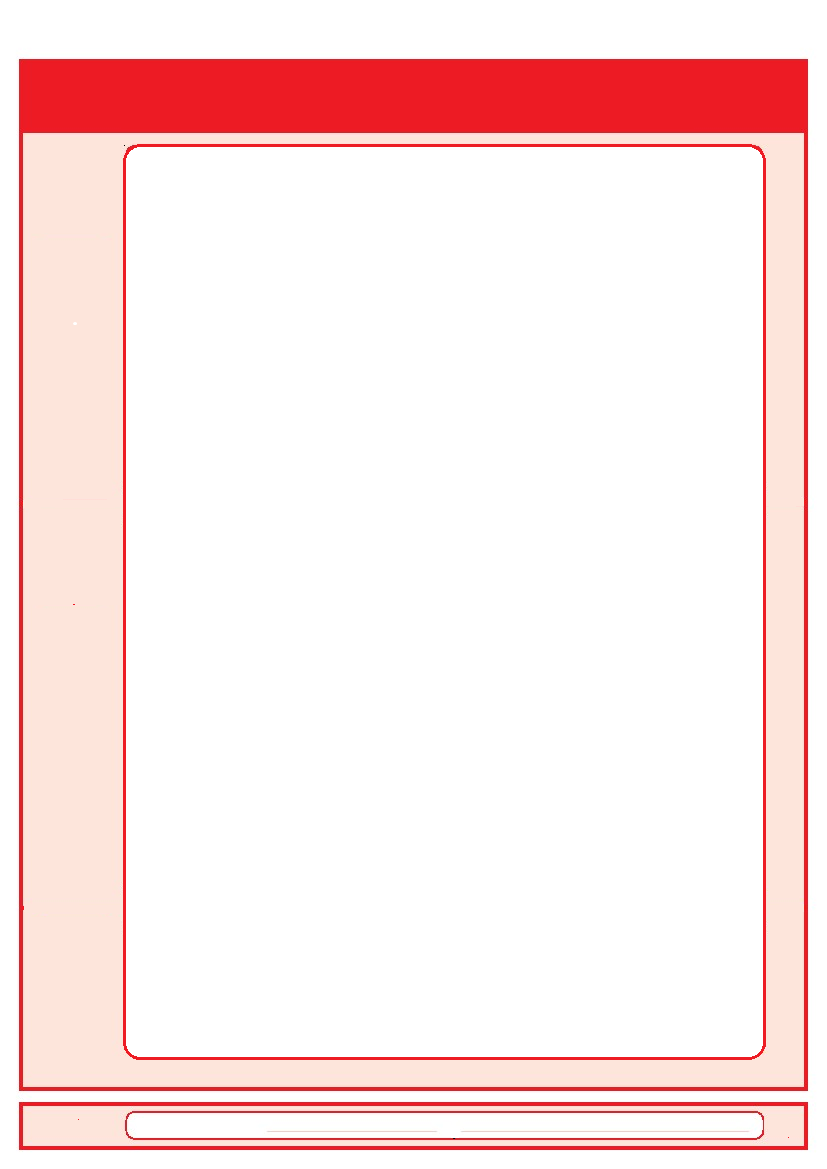 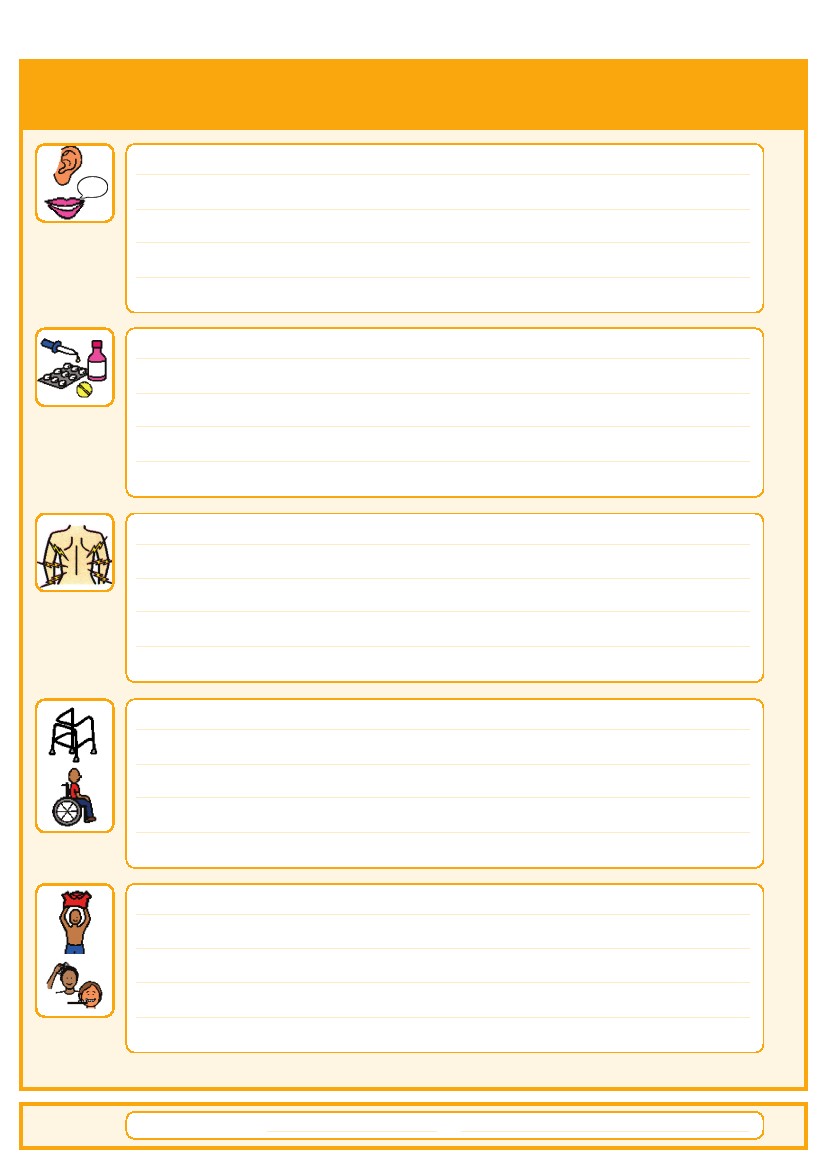 Things that are important to meHow to communicate with me:How I take medication: (whole tablets, crushed tablets, injections, syrup)How you know I am in pain:Moving around: (Posture in bed, walking aids)Personal care: (Dressing, washing, etc)Date completed: By: 5Things that are important to meSeeing/Hearing: (Problems with sight or hearing)How I eat: (Food cut up, pureed, risk of choking, help with eating)How I drink: (Drink small amounts, thickened fluids)How I keep safe: (Bed rails, support with challenging behaviour)How I use the toilet: (Continence aids, help to get to toilet)Sleeping: (Sleep pattern/routine)Date completed: By: 6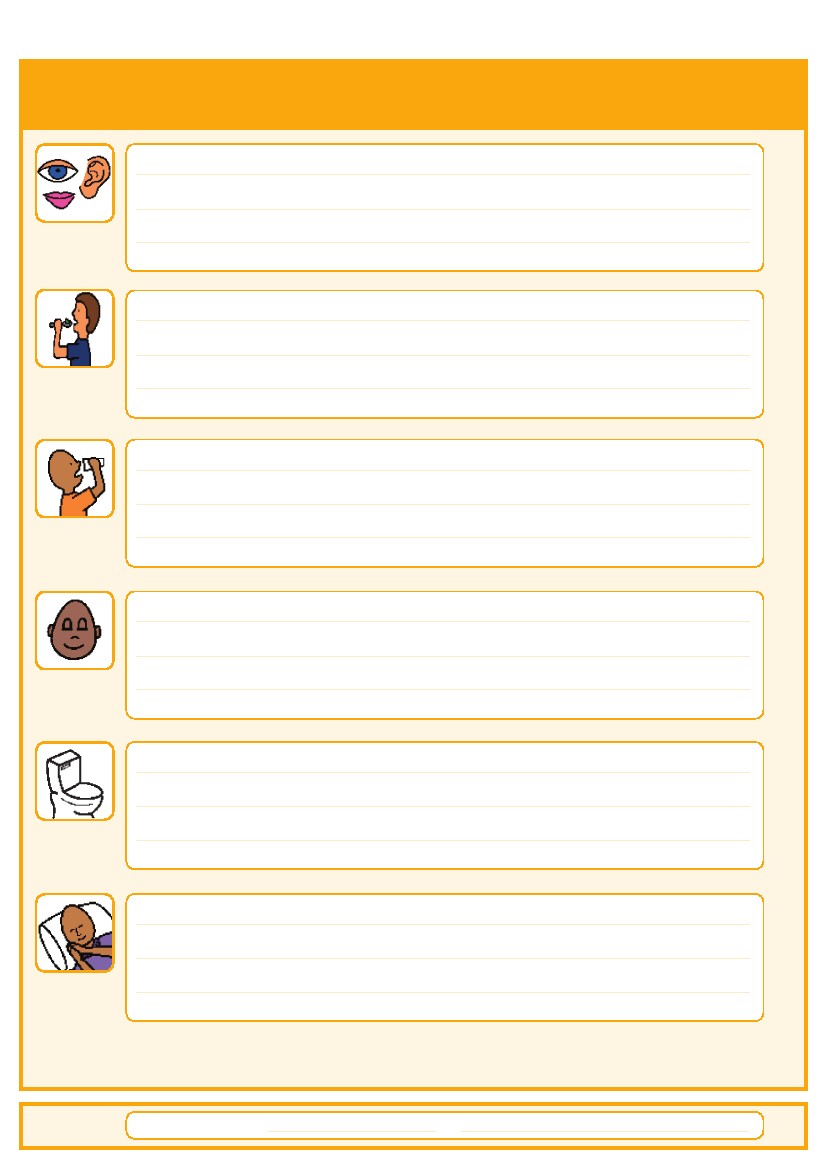 My likes and dislikesLikes: for example - what makes me happy, things I like to doi.e. watching TV, reading, music, routines.Dislikes: for example - don’t shout, food I don’t like, physical touch.Things I likePlease do this:Things I don’t like Don’t do this:Date completed:	By: 7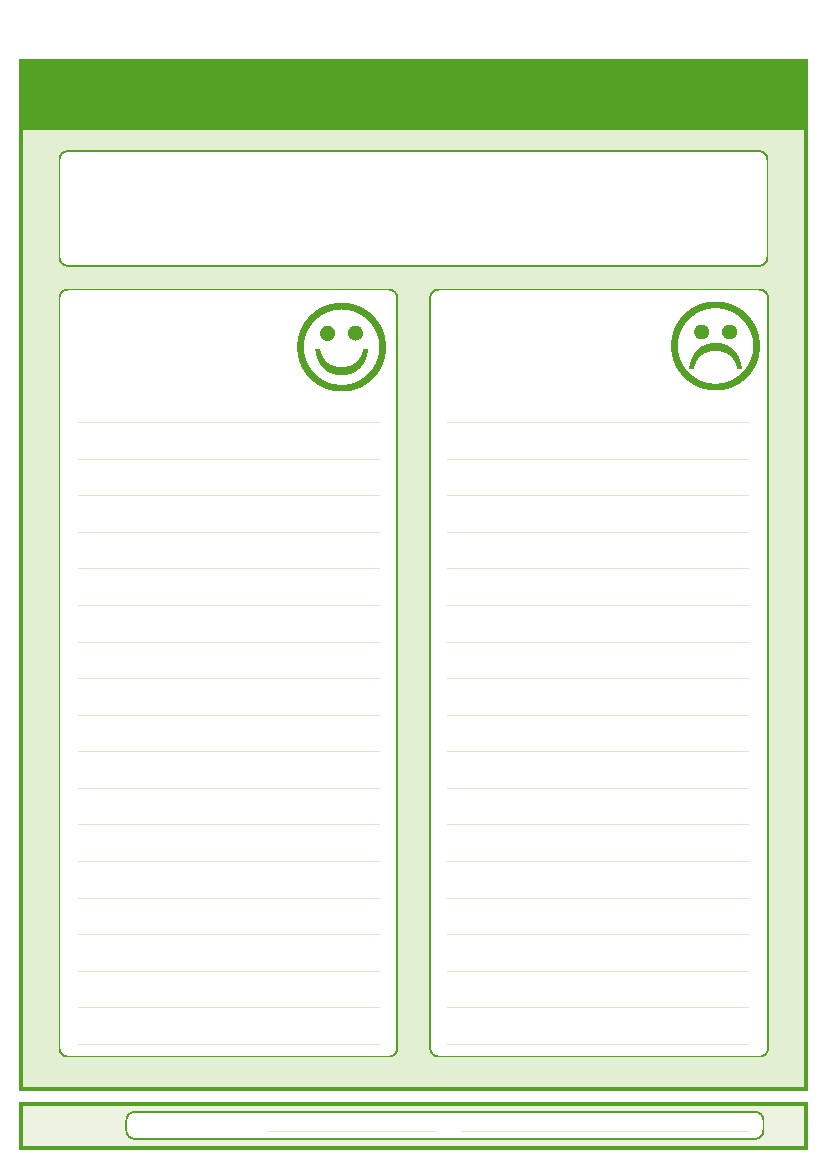                        Notes8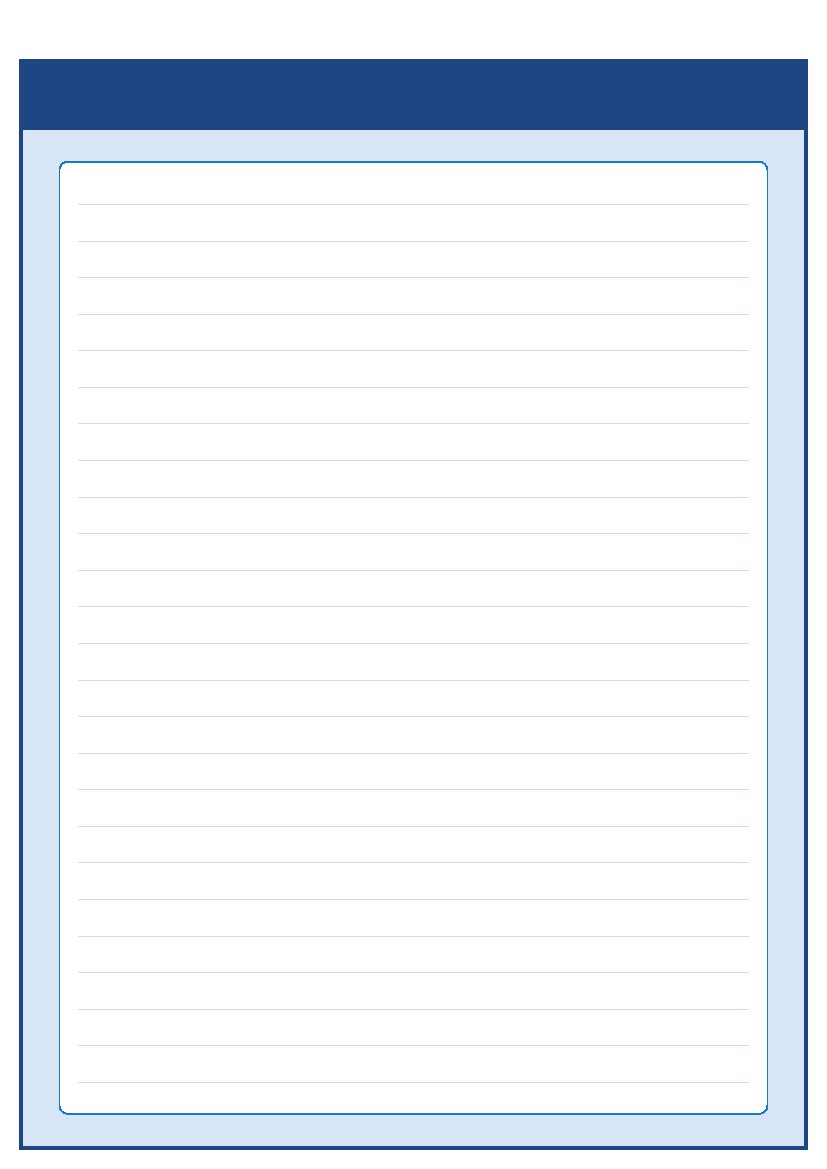 9Please contact your local community learning disability team if you have any questions about the passport:This Hospital Passport is based on original work by Gloucester Partnership NHS Trust and a secondVersion adapted by the Corporate design department at Wandsworth Council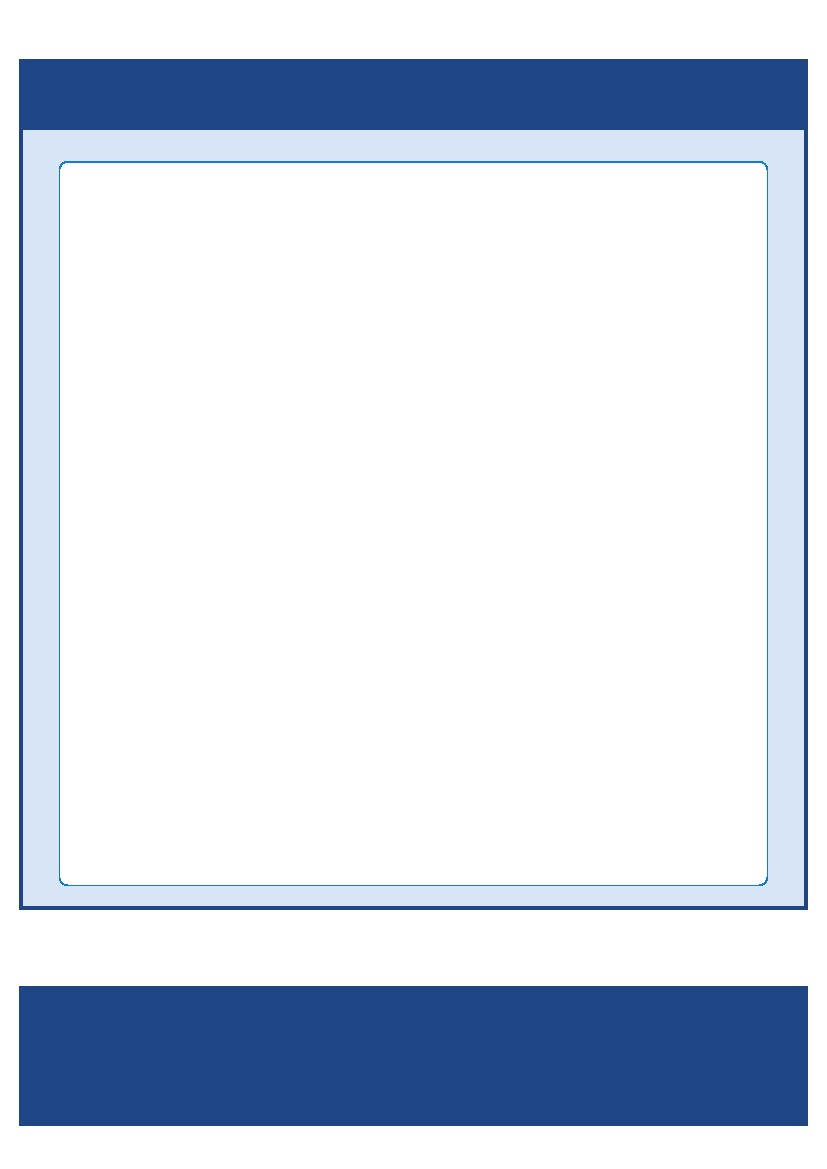 